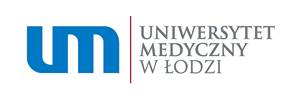 FORMULARZ ZGŁOSZENIOWY (DOKTORAT MIĘDZYNARODOWY W OPARCIU O UMOWY CO-TUTELLE)Imię i nazwisko doktoranta Dziedzina i dyscyplina naukowa rozprawy doktorskiejRok kształcenia w Szkole DoktorskiejImię i nazwisko promotora z PolskiImię i nazwisko proponowanego promotora z zagranicy (adres mailowy)Proponowana uczelnia zagraniczna (nazwa, adres)Uczelnia  zagraniczna posiada  uprawnienia do nadawania stopnia doktora w  dyscyplinie naukowej, w której pisana jest przez doktoranta rozprawa doktorska (zaznaczyć właściwa dyscyplinę)□ Nauki medyczne□ Nauki o Zdrowiu□ Nauki FarmaceutyczneOsoba do kontaktu w uczelni zagranicznej (imię, nazwisko, e-mail, stanowisko)Planowany termin rozpoczęcia doktoratu międzynarodowego, w tym informacja o posiadanym statusie doktoranta w Uczelni zagranicznej.   Podpis doktoranta:Pieczęć imienna i podpis promotora z Polski:Miejscowość, data:Miejscowość, data:Dyrektor Międzynarodowej Szkoły Doktorskiej Uniwersytetu Medycznego w Łodzi.,Decyzja:□ POZYTYWNA□ NEGATYWNAMiejscowość, data , pieczątka i podpis:Dziekan Wydziału (zgodnie z dyscypliną doktoranta):Decyzja□ POZYTYWNA□ NEGATYWNAMiejscowość, data, pieczątka podpis